	    Aktuellt från Brf. Måran 2 nr 11/21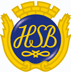 Bostadsrättsföreningen Måran 2, Västra Nobelgatan 4, 703 55 ÖrebroHej.Här kommer lite aktuell information efter vårt styrelsemöte den 4 oktober.Objudna gäster på gården
Vi har en mycket fin gård och detta har tyvärr upptäckts av utomstående. Under senare tid har vi haft en del objudna gäster. Vi håller koll på dem och har varit i kontakt med polisen. Det har även hänt att personer smitit in i garaget i samband med ut-/inkörning så håll koll på porten under tiden som den är öppen.Storstädning i trapphusen
Vi har beställt storstädning av trapphusen och detta kommer att ske inom kort.Tvättstugan
Som ni kanske märkt så våttorkas tvättstugegolven varannan vecka. Detta innebär dock inte att man kan strunta i att städa efter sig då man tvätta. Lämna tvättstugan i det städade skick som du själv vill möta den.Medlemsmöte
När man nu har släppt på restriktionerna planerar styrelsen ett medlemsmöte i början av november. Inbjudan kommer.Genomförd städdagEtt stort tack till alla som deltog på städdagen. Det var mycket som blev gjort och styrelsen fick många goda tankar och idéer att arbeta vidare med.Kontakt med styrelsen och expeditionenKontakt med styrelsen i första hand tas genom maran2orebro@outlook.com alt lapp i expeditionens postlåda på Västra Nobelgatan 4. Expeditionen är bemannad måndagar mellan kl. 17-18, jämna veckor.Nästa styrelsemöte blir den 3 november 2021.